A ton avis, le menu 1 est-il équilibré ? ……………………………………………………………………………………………………………………………………………………………………………Si non, quels aliments sont trop présents ? …………………………………………………………………………………………………………………………………………………………………Quels aliments manquent ? ………………………………………………………………………………………………………………………………………………………………………………………………………………………………………………………………………………………………………………………………………………………………………………………………………………………………………………A ton avis, le menu 2 est-il équilibré ? …………………………………………………………………………………………………………………………………………………………………………Si non, quels aliments sont trop présents ? ………………………………………………………………………………………………………………………………………………………………Quels aliments manquent ? ……………………………………………………………………………………………………………………………………………………………………………………………………………………………………………………………………………………………………………………………………………………………………………………………………………………………………………Menu 1Entrée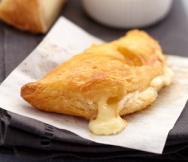 Feuilleté au fromage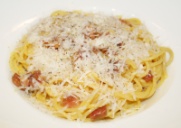 Plat principalPâtes à la carbonara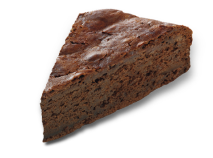 DessertMoelleux au chocolatMenu 2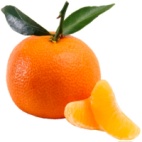 EntréeSalade de tomates et mozzarellaPlat principal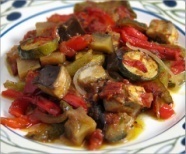 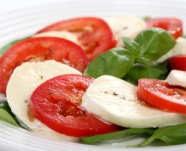 RatatouilleDessert Clémentine 